TUGAS PRAKTIKUM 22STRING 2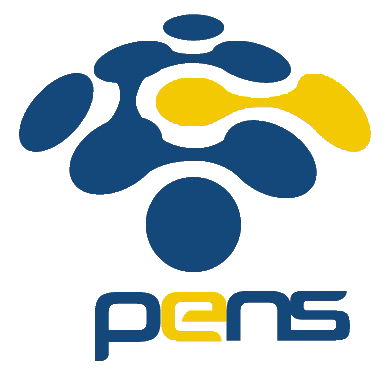 Nama	: Devafilla Rizqy SantosaKelas	: 1 D4 Teknik Informatika ANRP	: 3120600026Tugas Pendahuluan. A. Listing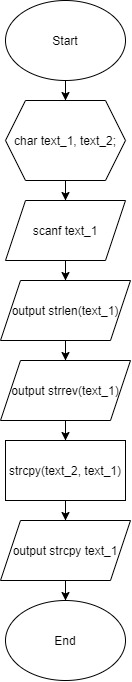 Output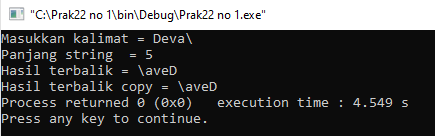 AnalisaPercobaan diatas adalah sebuah program yang dapat menghitung karakter, kalimat balik dari input, dan mencopy kalimat. Untuk menghitung karakter kalimat digunakan build fungsi strlen(), lalu menampilkan balik kalimat dengan menggunakan strrev(), dan untuk menncopy kalimat dari inputan yaitu menggunakan strcpy().A. Listing 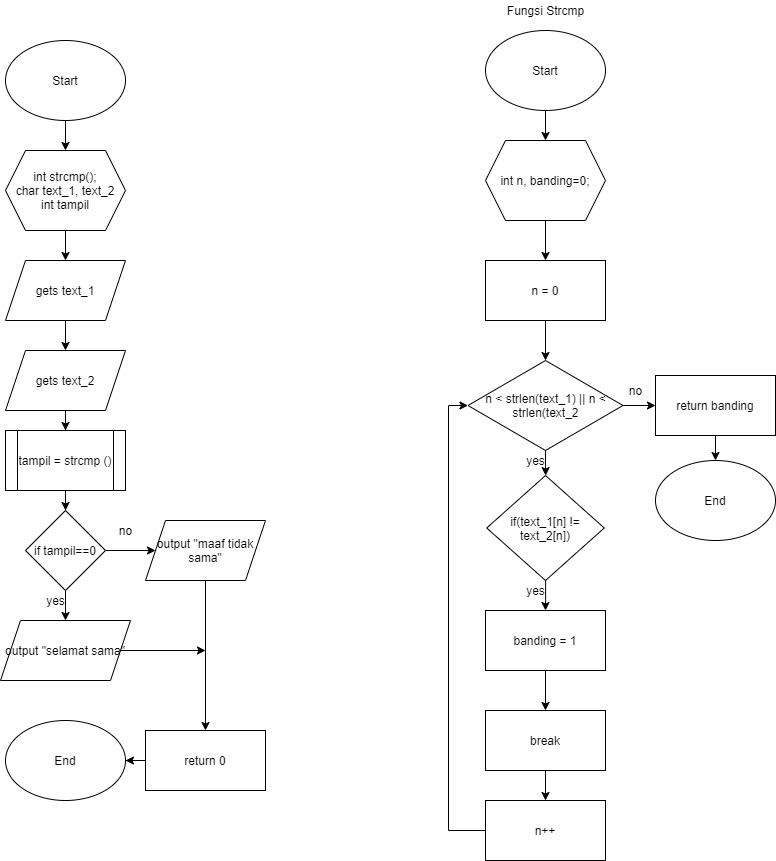 Output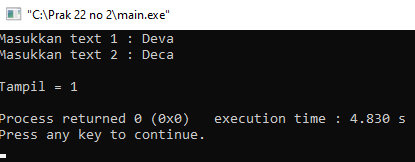 AnalisaPercobaan diatas adalah sebuah program membandingkan sebuah kalimat pertama dan kalimat kedua. Dengan menggunakan loop yang dimana nantinya terdapat pengecheckan tiap karakter, apabila nanti kalimat 1 > kalimat 2 maka nilai bandingnya 1, begitu pula sebaliknya, dan apabila kalimatnya sama maka nilainya 0A. Listing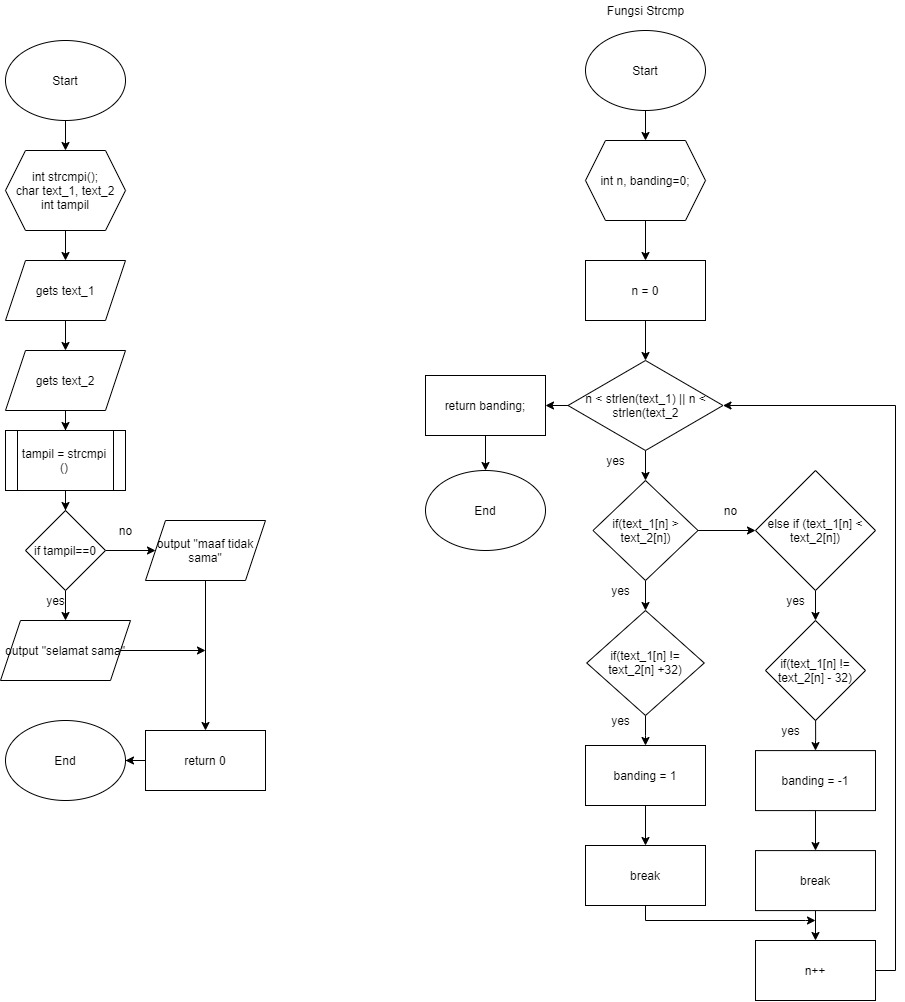 B. Output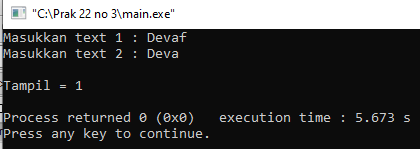 C.AnalisaPercobaan diatas merupakan program yang sama dengan percobaan sebelumnya yaitu 	dapat membandingkan kalimat 1 dan 2, untuk percobaan ini tidak memandang huruf alfabetnya. Untuk program ini sama seperti sebelumnya terdapat pengecheckan tiap karakternya tetapi disini tidak memandang besar kecil alfabetnya. Bedanya dengan percobaan sebelumnya adalah, apabila kalimat 1 > kalimat 2 nanti kalimat 2 ditambah 32 karena jarak nilai ascii nya huruf kecil ke besar adalah 32, begitu pula sebaliknya.Listing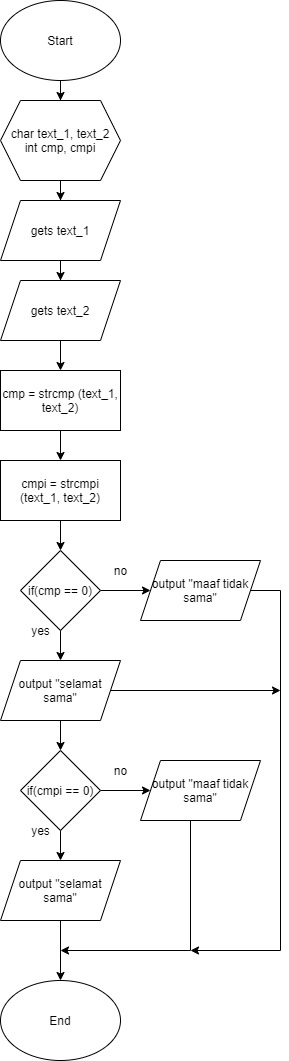 B. Output	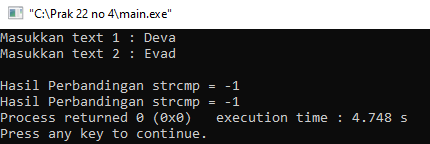 C.AnalisaPercobaan diatas adalah sebuah program yang dapat membandingkan kal 1 dengan kal2, tetapi menggunakan build fungsi yang dimana disini merupakan suatu rumus yang dapat menghitung perbandingan kalimat 1 dan 2. Dengan menggunakan strcmp membandingkan kalimat dengan CASE SENSITIVE dan strcmpi memandingkan kalimat dengan NON CASE SENSITIVE.Analisa : Fungsi strcpy() untuk Menyalin Nilai StringFungsi strlen() untuk Mengetahui Panjang Nilai StringFungsi strcat() untuk Menggabung Nilai StringFungsi strcmp() untuk Membandingkan Dua Nilai StringFungsi strchr() untuk Mencari Nilai Karakter dalam String